ПАСПОРТвелосипедного туристского маршрута
первой категории сложности (0840061811Я)
по южной части острова Сахалин,
совершенном группой туристов
г. Южно-Сахалинска
 в период с 30.04 по 04.05.2016годаМаршрут занял 2 место в Открытом чемпионате Новосибирска по спортивному туризму в мае 2016 года. Выполнен норматив 3 спортивного разряда.Южно-Сахалинск2016Содержание1. Справочные сведения								31.1. Проводящая организация 							31.2. Место проведения 								31.3. Количественная характеристика пройденного маршрута			31.4. Подробная нитка пройденного маршрута 					31.5. Определяющие препятствия маршрута 						31.6. Состав группы 									41.7. Адрес хранения отчёта, наличие видео материалов 				51.8. Выпускающая МКК 								51.9. Обзорная карта проведения туристского маршрута				52. Запланированный план-график маршрута 					63. График пройденного маршрута							64. Изменения маршрута и их причины						65. Подробная карта прохождения маршрута 					75.1. с. Победино – г. Поронайск							85.2. г. Поронайск – г. Макаров							95.3. г. Макаров – с. Взморье								105.3. с. Взморье – г. Южно-Сахалинск							116. Техническое описание прохождения определяющих препятствий 		126.1. с. Победино – г. Поронайск							136.2. г. Поронайск – г. Макаров							146.3. г. Макаров – с. Взморье								156.3. с. Взморье – г. Южно-Сахалинск							167. Итоги, выводы, рекомендации 							178. Приложение 									178.1. Фотографии, поясняющие прохождение маршрута				17Справочные сведения1.1. Проводящая организацияРоссия, Сахалинская область, Сахалинская областная общественная организация «Бумеранг», Южно-Сахалинск, ул. Сахалинская, 25А.boomerangclub.ruМесто проведенияЮжная часть острова Сахалин, включая территории Смирныховского,  Поронайского, Макаровского, Долинского и Южно-Сахалинского районов области.1.3. Количественная характеристика пройденного маршрута1.4. Подробная нитка пройденного маршрутап. Победино – п. Смирных – г. Поронайск – г. Макаров – ст. Тихая – с. Взморье – с. Стародубск – г. Долинск – г. Южно-Сахалинск1.5. Определяющие препятствия маршрута1.6. Состав группы*Огурцов Алексей Владимирович не смог выйти на маршрут по личным обстоятельствам, а Бутина Оксана Сергеевна и Десятник Светлана Олеговна добровольно сошли с маршрута.1.7. Выпускающая МККТуристский спортивный маршрут рассмотрен в МКК Сибирского Федерального округа № 154 – 00 – 666656555 Новосибирского отделения Туристско-cпортивного союза России. 1.8. Обзорная карта проведения туристского маршрута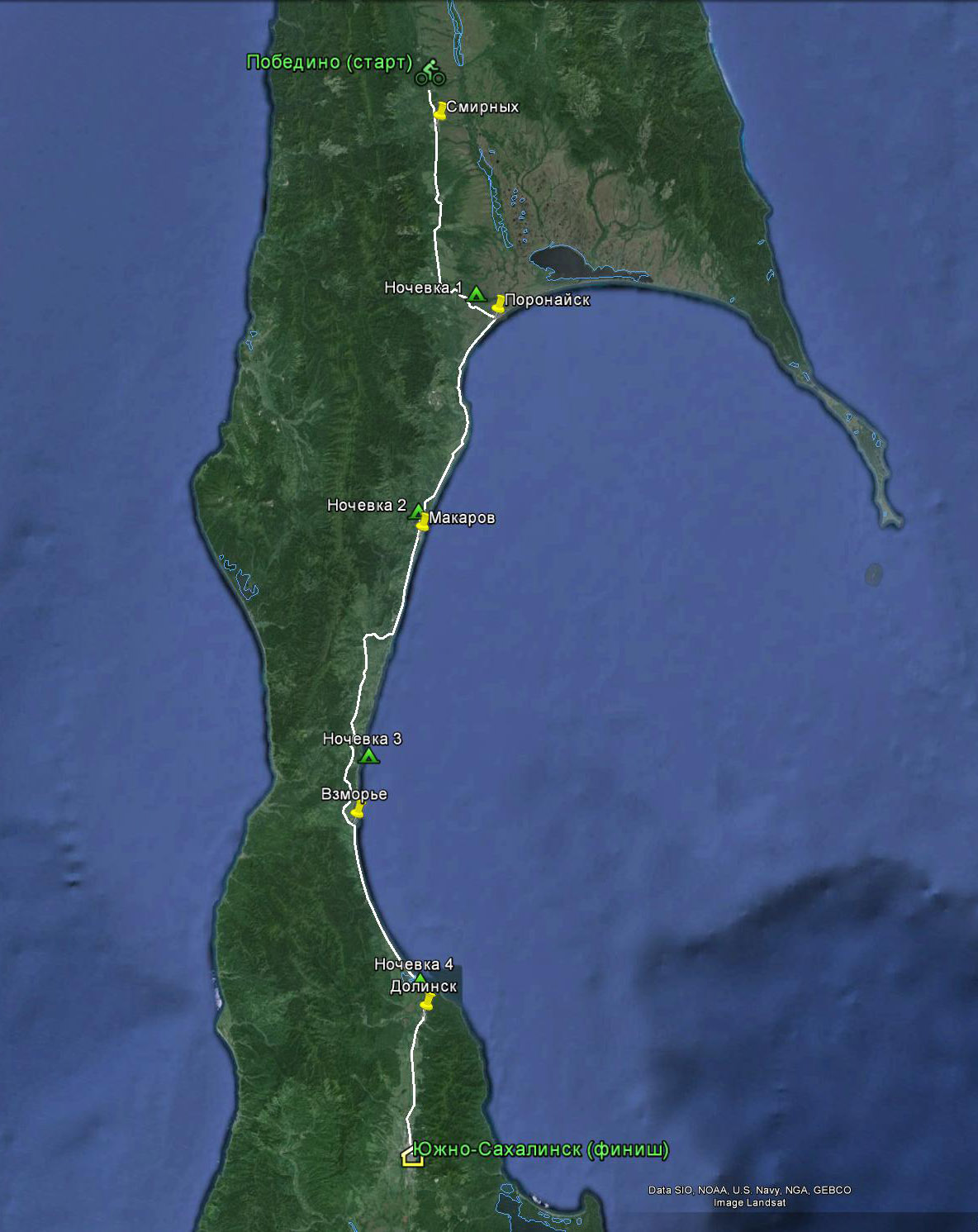 1.9. Маршрутная книжка№ 0-39-16.2. Запланированный план-график маршрута3. График пройденного маршрута4. Изменения графика движения и их причиныПо причине сильного встречного ветра (12-15 м/с) группа не смогла преодолеть запланированное расстояние во второй день пути 1.05.2016, поэтому было принято решение остановиться в окрестностях с. Новое Макаровского района на ночевку. В тот же вечер машиной поддержки по собственному желанию была отправлена домой Бутина Оксана Сергеевна, не полностью восстановившаяся после недавней болезни, о которой умолчала перед выходом на маршрут. ПСО был оповещен обо всех изменениях незамедлительно.5. Подробная карта прохождения маршрута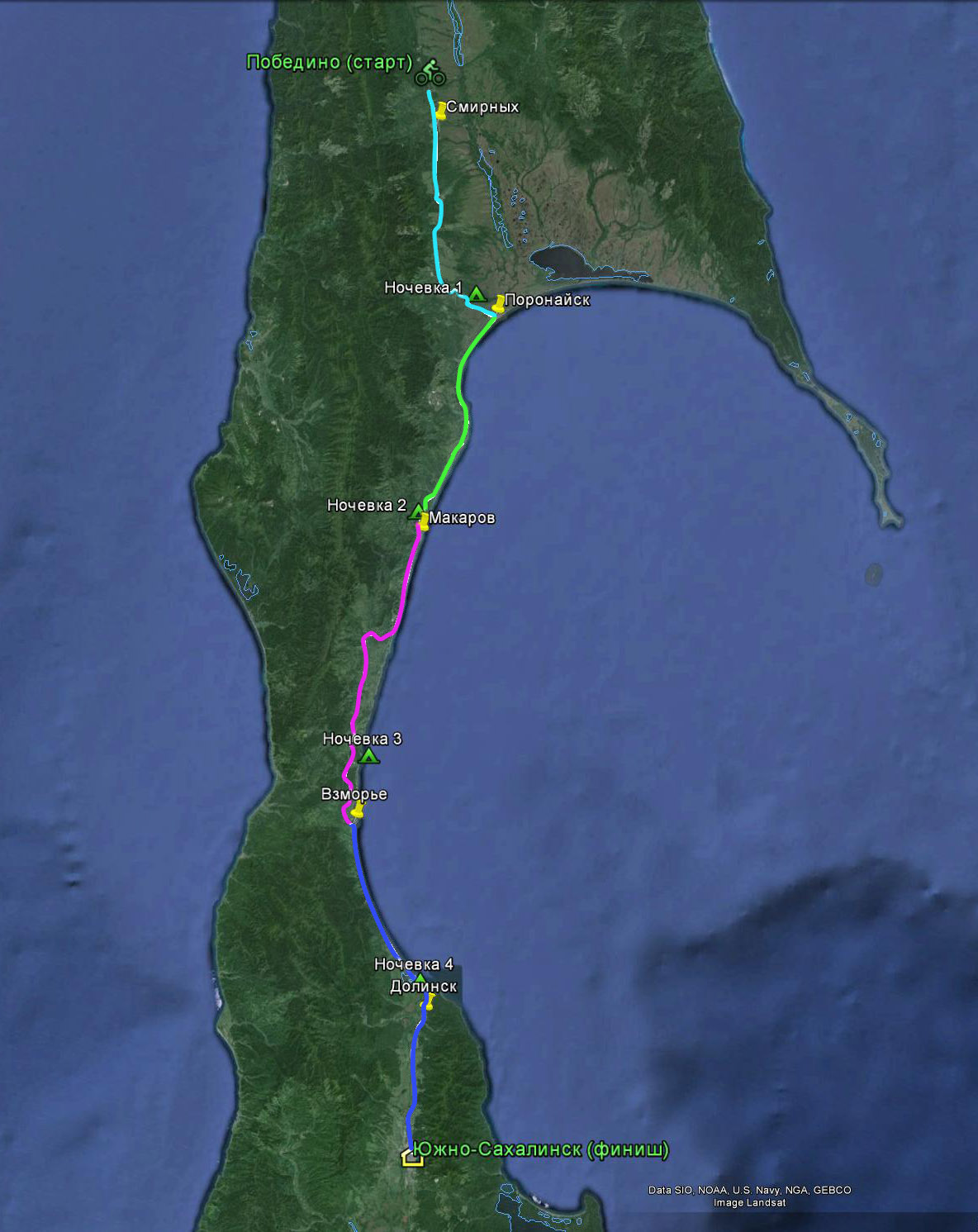 Цветом обозначены определяющие препятствия. 	с. Победино – г. Поронайск	г. Макаров – с. Взморьег. Поронайск – г.Макаров	с. Взморье – г. Южно-Сахалинск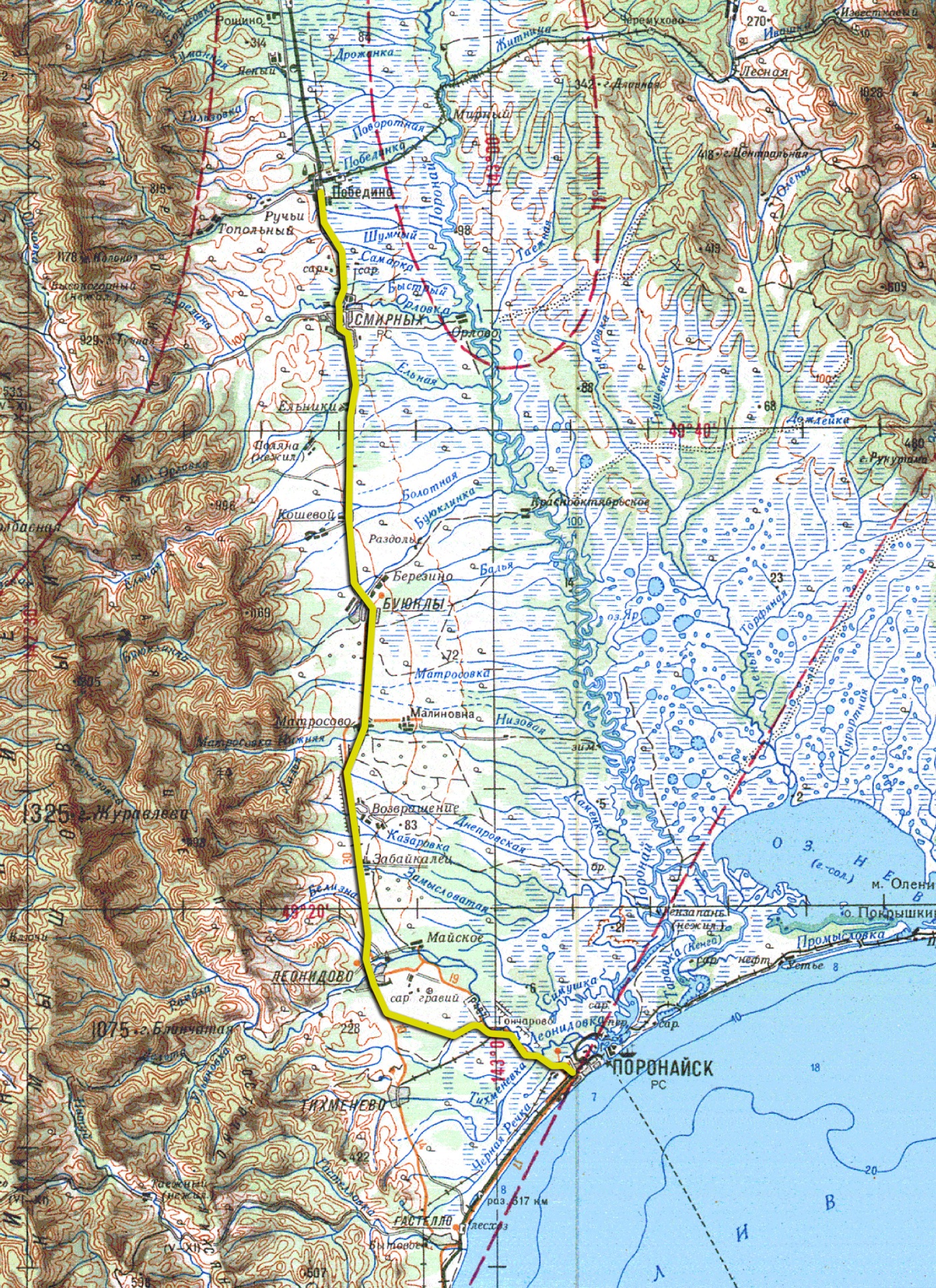 5.1. с. Победино – г. Поронайск5.2. г. Поронайск – г. Макаров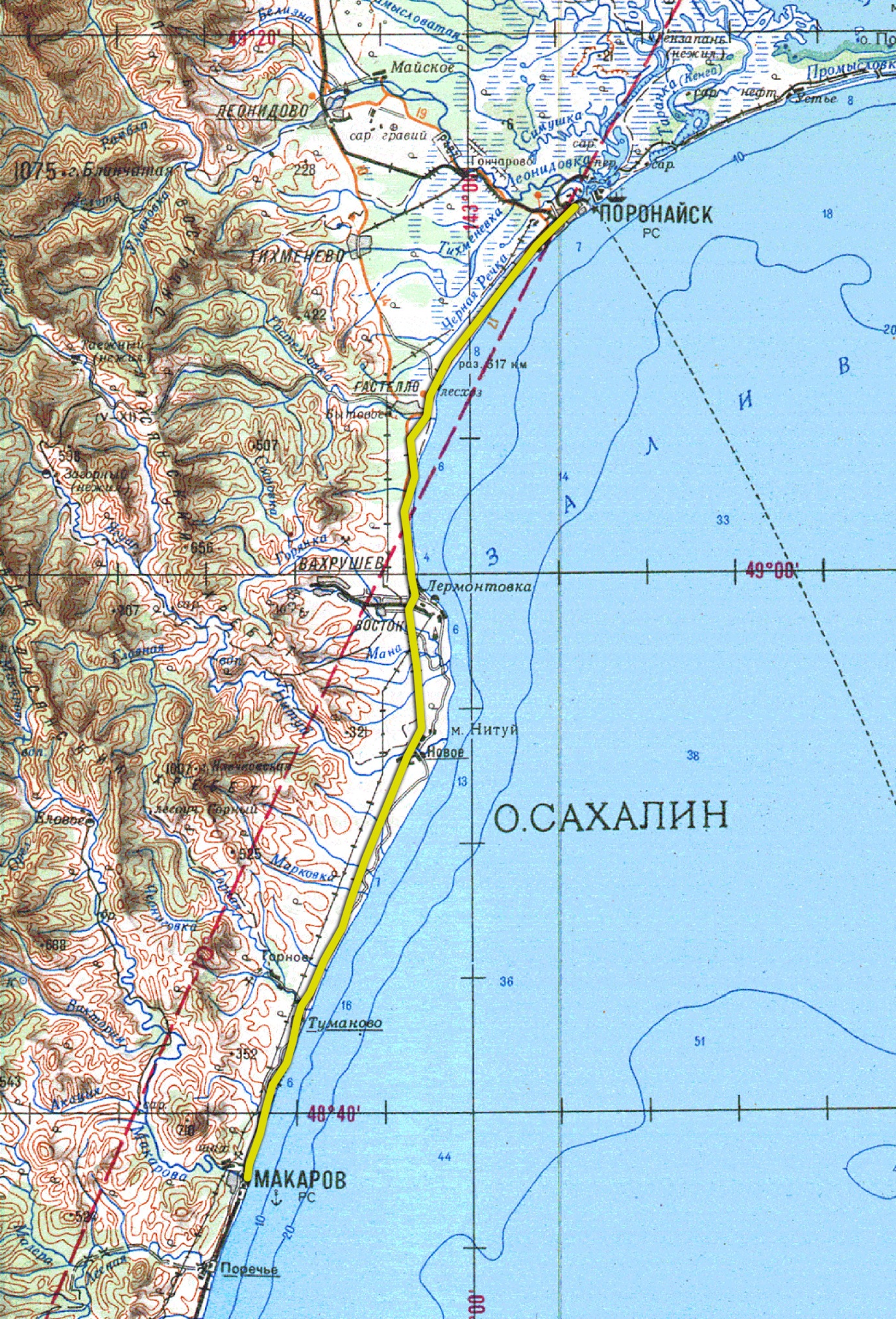 5.3.  г. Макаров – с. Взморье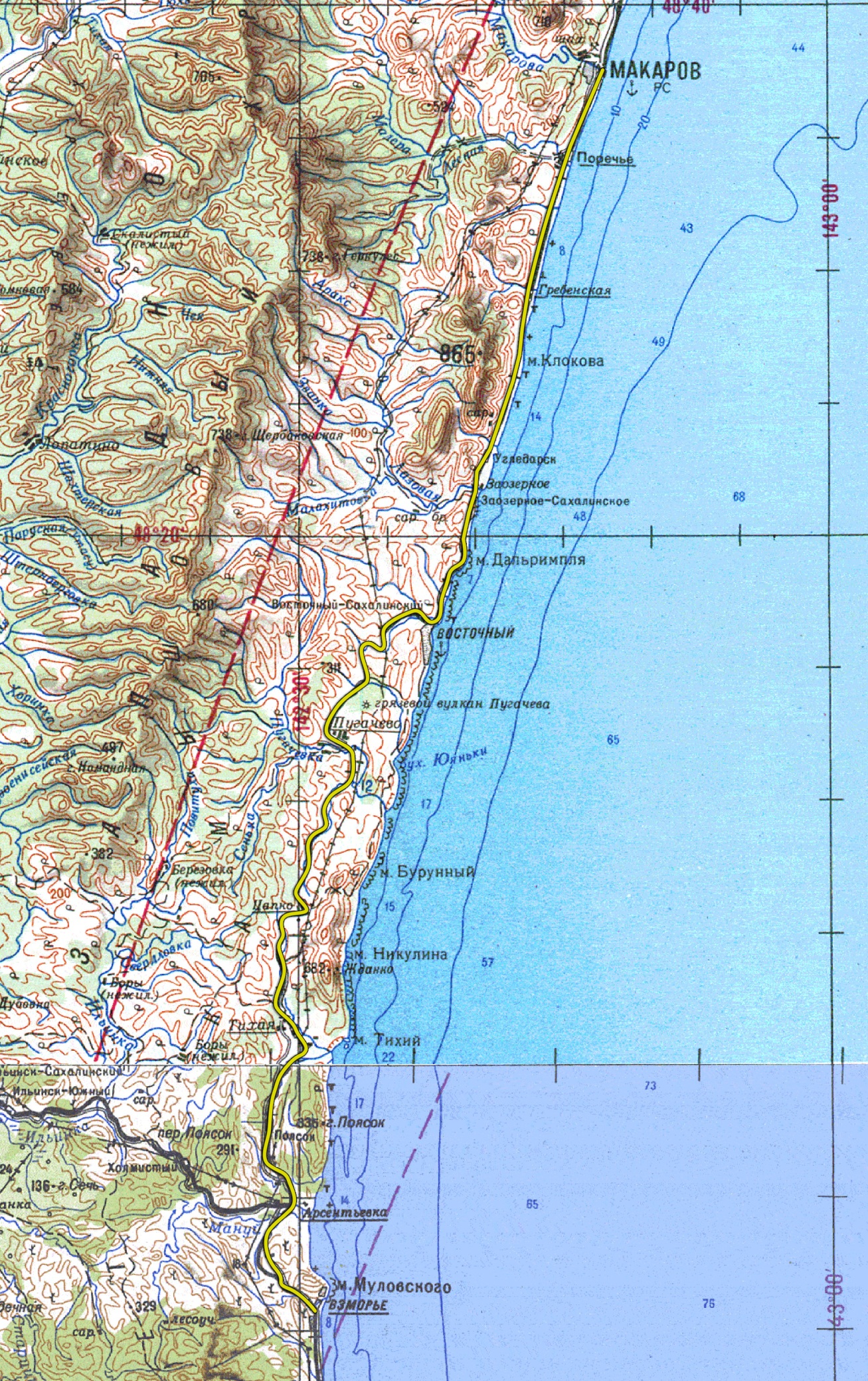 5.3. с. Взморье – г. Южно-Сахалинск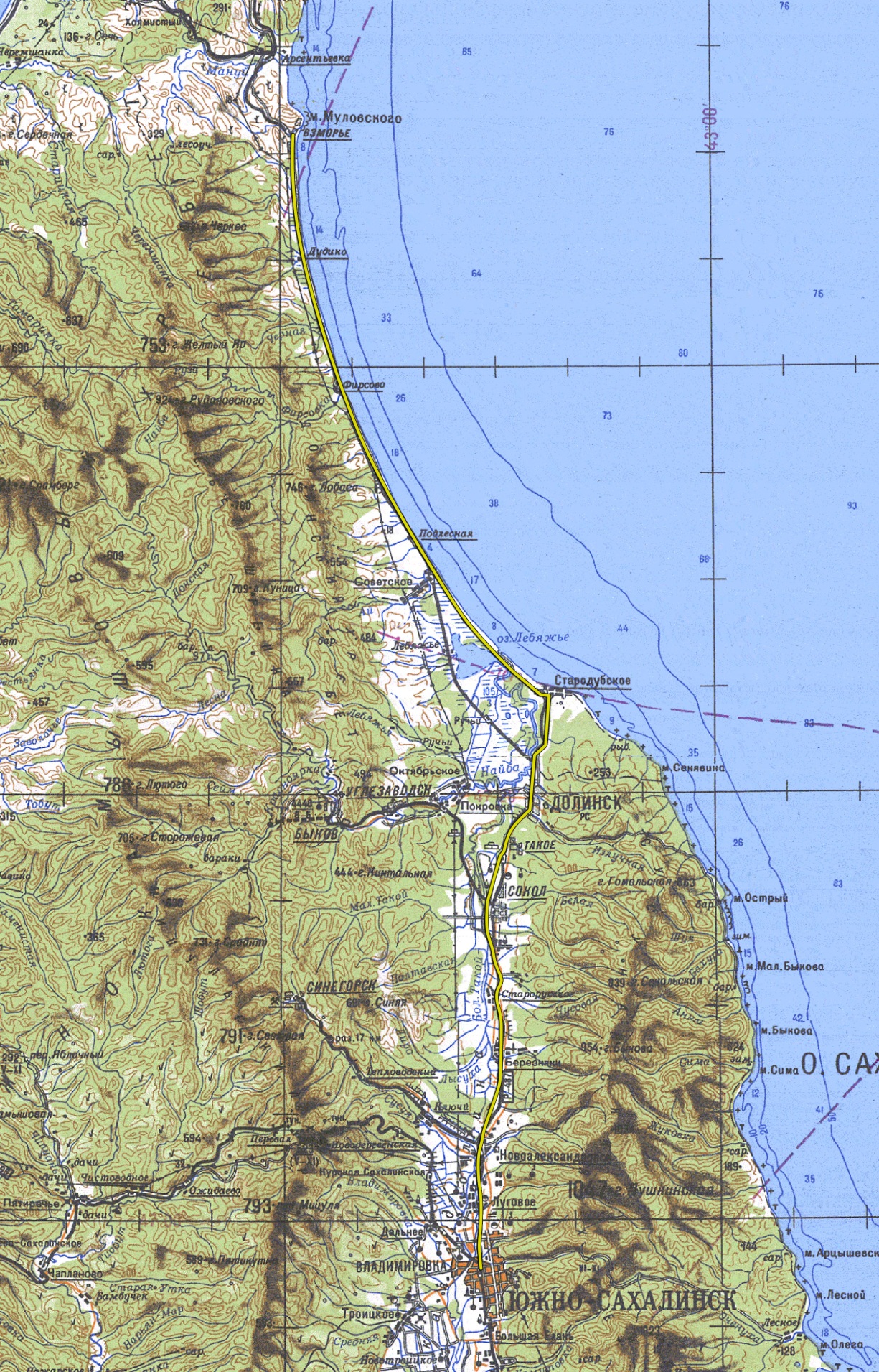 6. Техническое описание прохождения определяющих препятствийВкратце хотелось бы сказать о том, как группа добиралась до места старта, это может быть полезно для других туристских групп, которые в  будущем отправятся по этому маршруту.От Южно-Сахалинска до Победино можно добраться поездом. Ежедневно по маршруту Южно-Сахалинск – Ноглики ходят два поезда №603 и № 903. Первый отправляется в 18:18 по местному времени, второй в 21:18. В составе с первым поездом идет грузовой вагон, поэтому целесообразнее отправляться именно на нем. Для отправки велосипедов грузовым вагоном их предварительно необходимо разобрать и сложить в коробки. Коробки мы взяли в местных велосипедных магазинах. Важно при транспортировке защитить: монетки, звезды системы, тормозные роторы, задние переключатели (желательно снять их или, по крайней мере, открутить от петуха). Сдача велосипедов в багажное отделение по адресу г. Южно-Сахалинск,  ул. Вокзальная 54, происходит за 1-2 дня (можно и раньше, но придется платить еще и за хранение). Отправка 5 велосипедов обошлась порядка 600р. Выгрузка велосипедов на станции назначения должна быть организованна оперативно, так как стоянка на станции Победино составляет всего 1 минуту. Лучше договориться о получении и подписать все бумаги заранее, например, на станции Смирных или Поронайск, где стоянка составляет  15 минут и 30 минут соответственно.Сборка велосипедов осуществлялась в зале ожидания станции Победино с разрешения смотрителя. 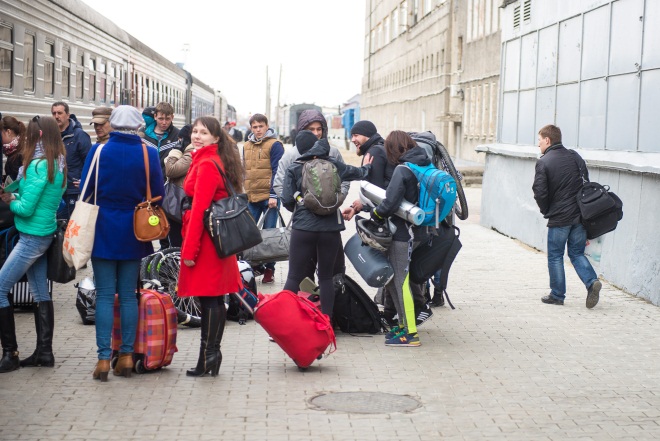 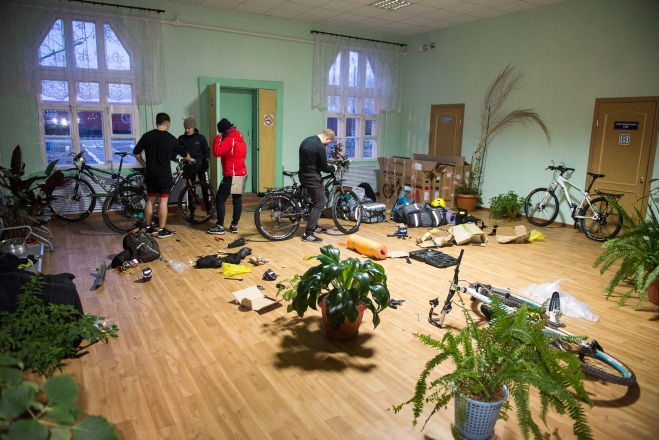 Фото № 1-2. Посадка в Южно-Сахалинске. Сборка велосипедов в зале ожидания ст. Победино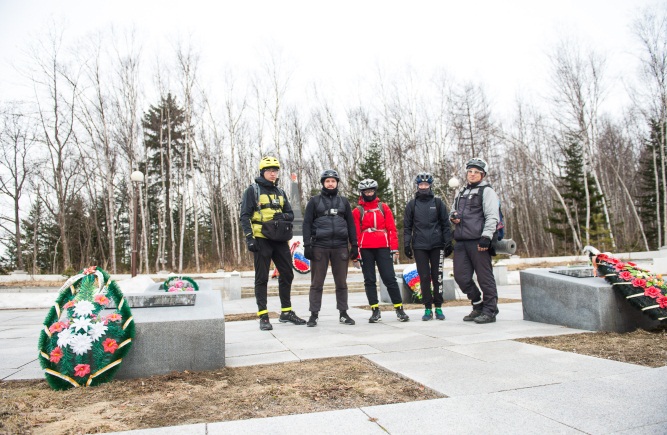 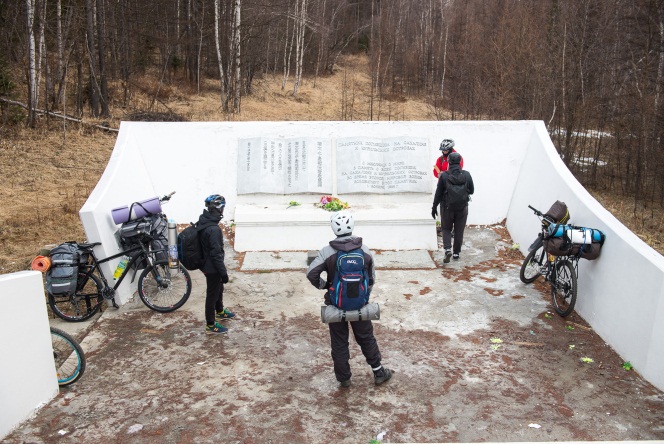 Фото № 3-4. Общее фото на мемориальном комплексе (с. Победино). Японский памятник войнам, павшим в боях второй мировой войны на Сахалине (с. Победино)6.1. с. Победино – г. ПоронайскУчасток пути Победино - Поронайск достаточно простой в техническом отношении и безопасный, кроме того что дорога асфальтированная, она еще и практически не имеет подъемов. Преодолевалось препятствие легко по причине небольшого попутного ветерка. Дорога достаточно широкая, с большой асфальтированной обочиной, проблем с разъездом даже с крупными машинами не возникает, резкие повороты отсутствуют. Движение редкое. 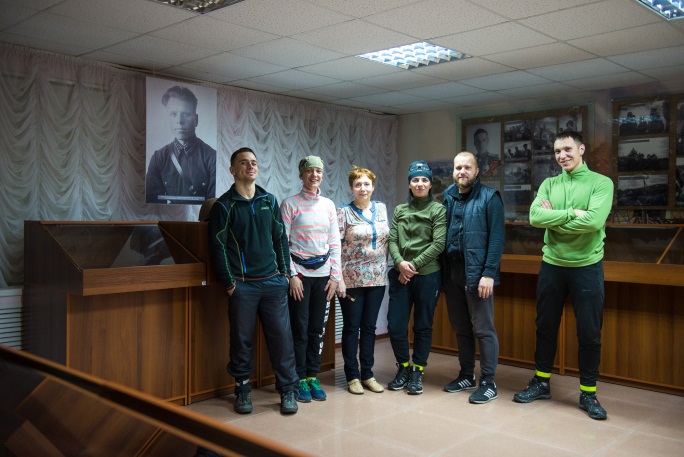 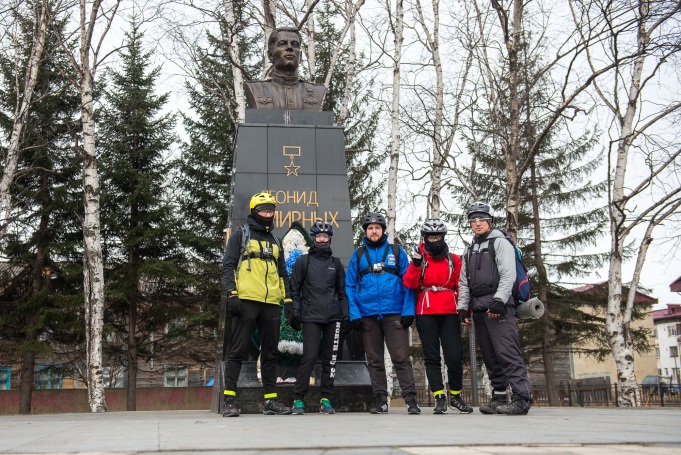 Фото № 5-6. Смирныховский музей «Южно-Сахалинской наступательной операции». Памятник Леониду Смирных в п. Смирных.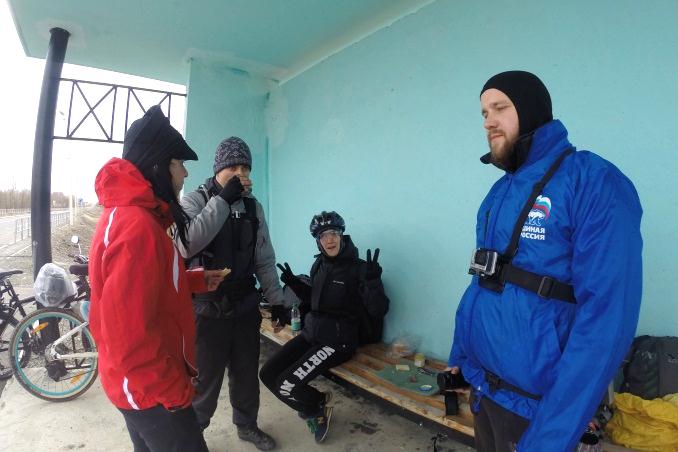 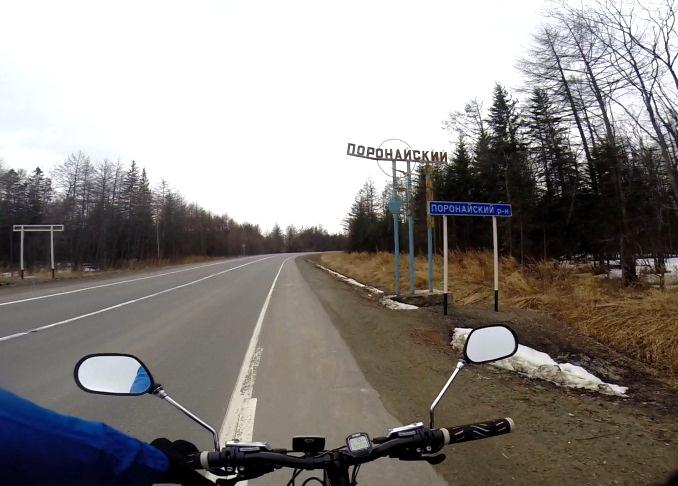 Фото № 7-8. Перекус. Въезд в Поронайский район.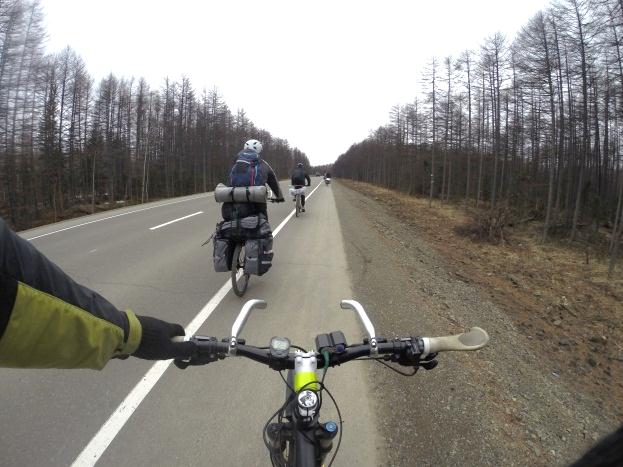 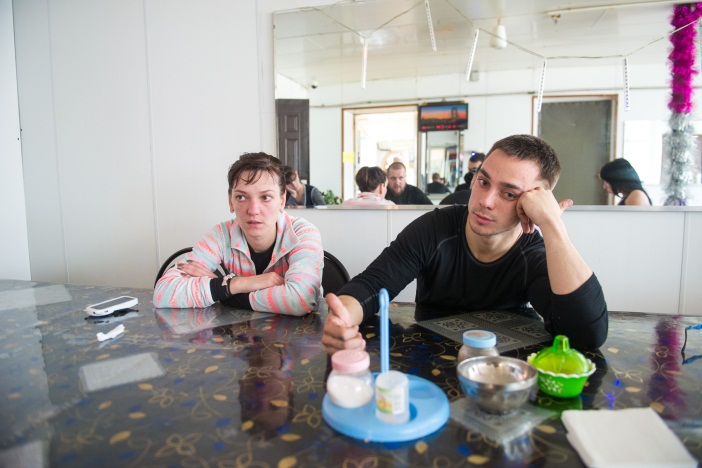 Фото № 9-10. Движение по участку с. Победино – г. Поронайск. Обед в дорожном кафе с. Матросово.6.2. г. Поронайск – г. МакаровУчасток маршрута г. Поронайск – г. Макаров, так же не представляет большой технической трудности, дорога асфальтированная, по прежнему не очень оживленная, но имеет несколько затяжных подъемов не более 100 м высотой и крутизной не более 6%. Прохождение этого участка было осложнено достаточно сильным встречным ветром с порывами до 10-12 м/с, поэтому преодоление этого участка пришлось разбить на два дня.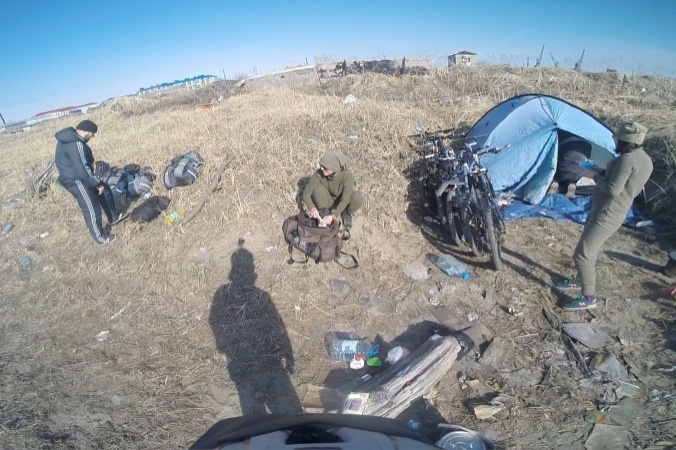 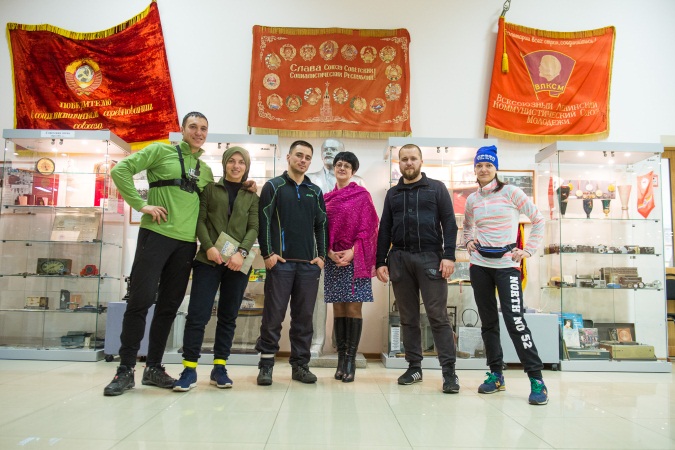 Фото № 11-12 Место ночевки в г. Поронайск. Поронайский краеведческий музей.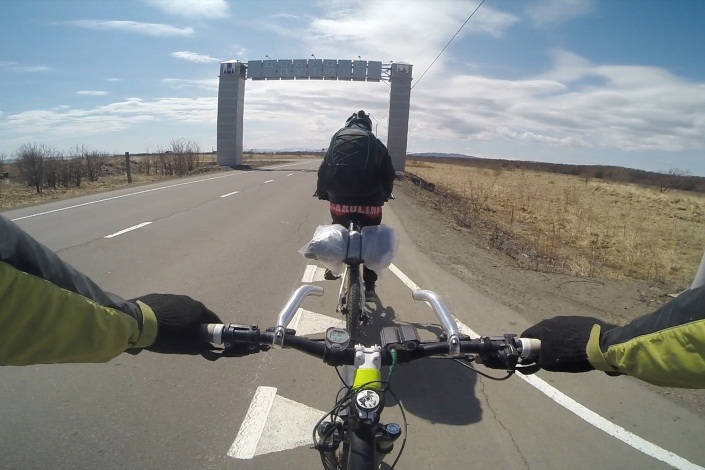 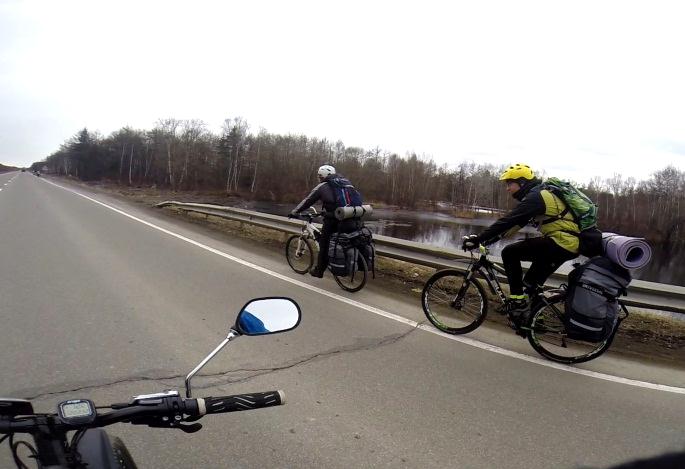 Фото № 13-14. Выезд из г. Поронайска. Движение по участку г. Поронайск – г. Макаров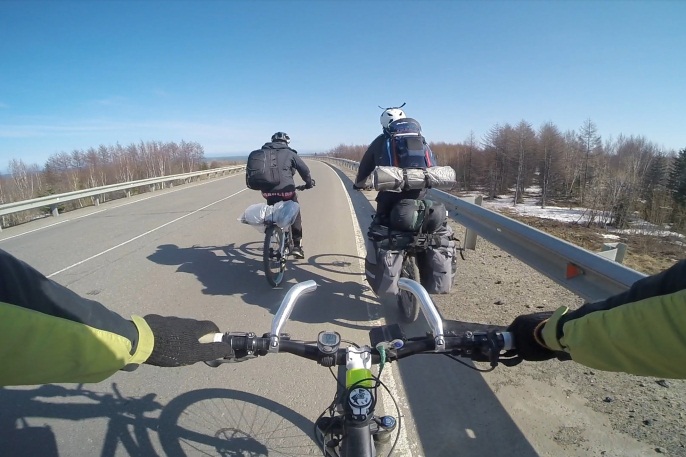 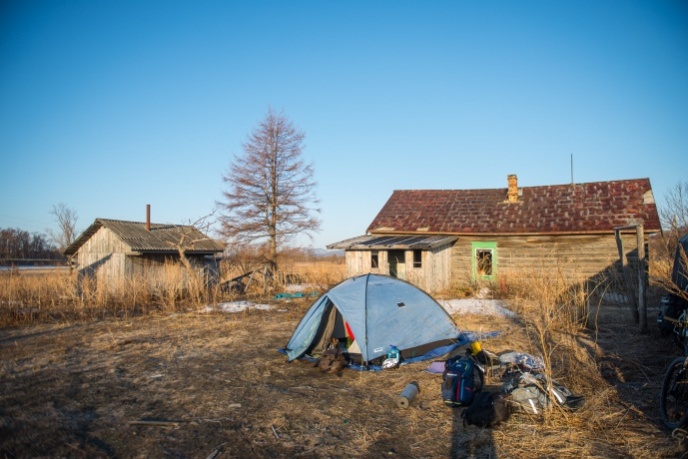 Фото № 15-16. Движение по участку г. Поронайск – г. Макаров. Ночевка в заброшенном дворе с. Нового.6.3. г. Макаров – с. ВзморьеУчасток пути г. Макаров – с. Взморье наиболее трудный в техническом отношении. Суммарный набор высот на этом участке значительно выше всех остальных. Кроме того есть несколько участков пути, пролегающих по побережью, огороженных высоким бордюром и имеющих достаточно малую ширину дорожного полотна, что само по себе снижает безопасность их преодоления. А в остальном путь больших трудностей не вызывает.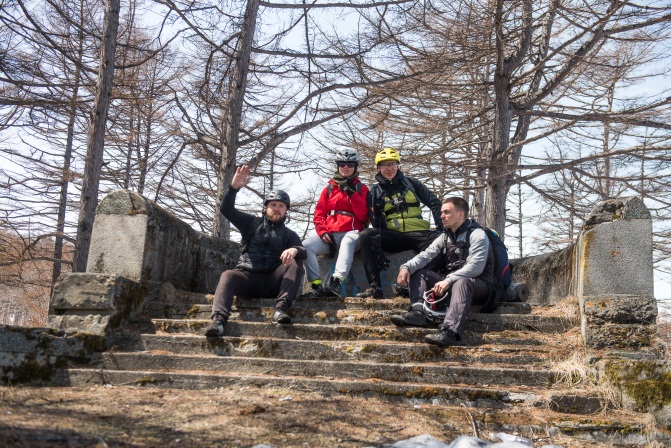 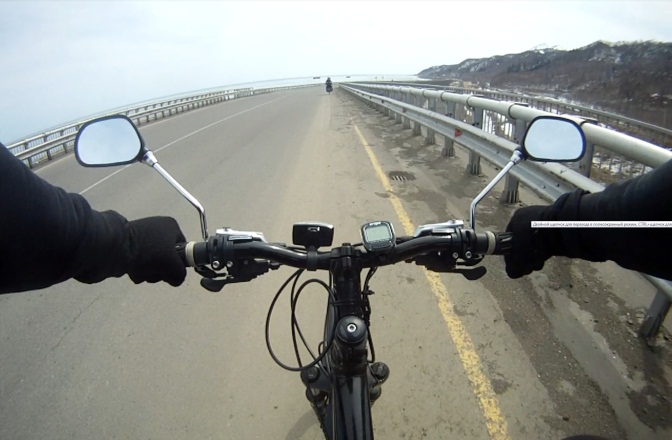 Фото № 17-18. Руины японского храма в г. Макорове. Наиболее узкое место трассы – район мыса Клокова.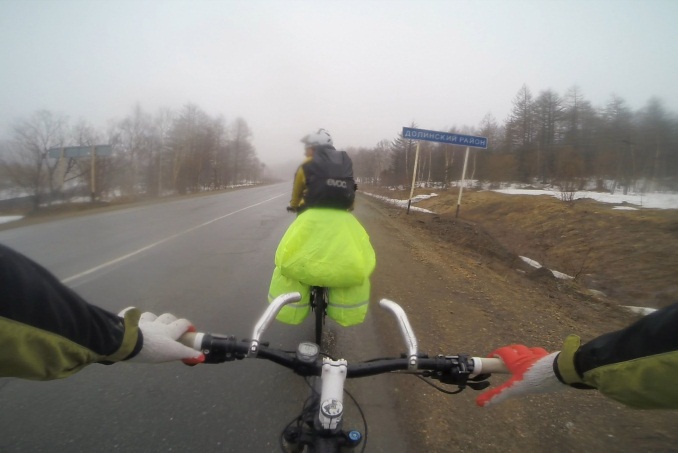 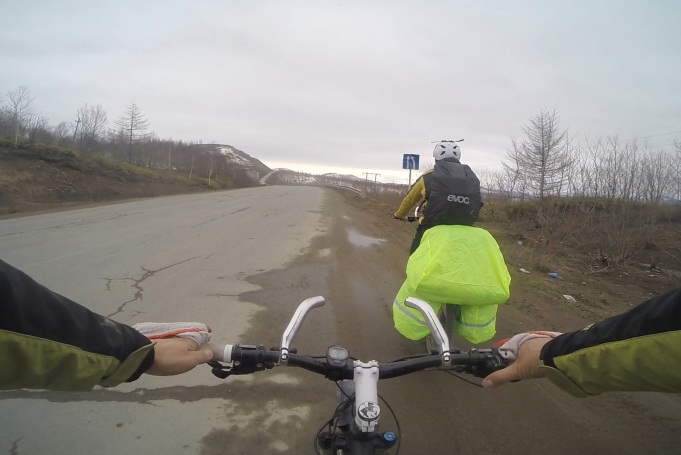 Фото № 19-20. Въезд в Долинский район. Подъем на перевал перед с. Взморье.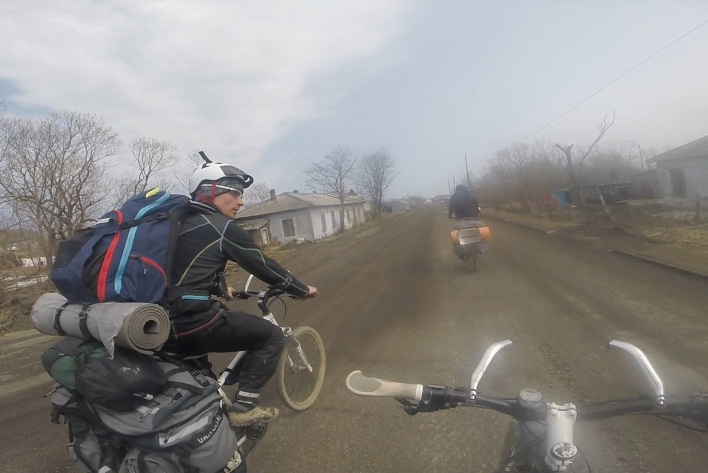 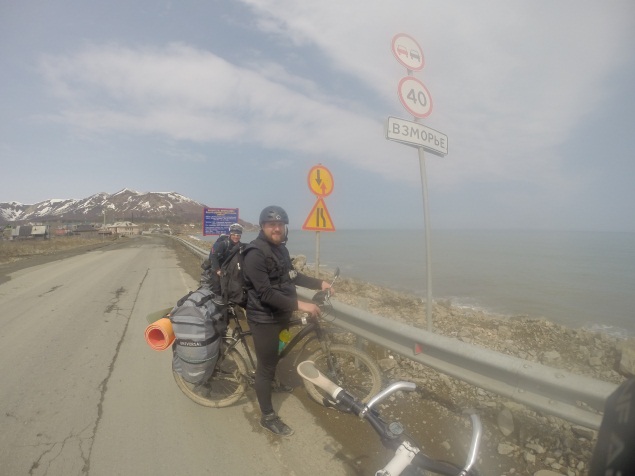 Фото № 21-22. Движение по с. Взморье. Выезд из с. Взморье.6.4. с. Взморье – г. Южно-СахалинскОтрезок пути с. Взморье – Южно-Сахалинск наиболее оживленный. Качество дорожного заметно ниже остальных. Обочины по прежнему достаточно широкие, но преимущественно не асфальтированные. Наиболее опасное место для разъезда с автомобилями – мост через реку Найбу в районе с. Стародубского. 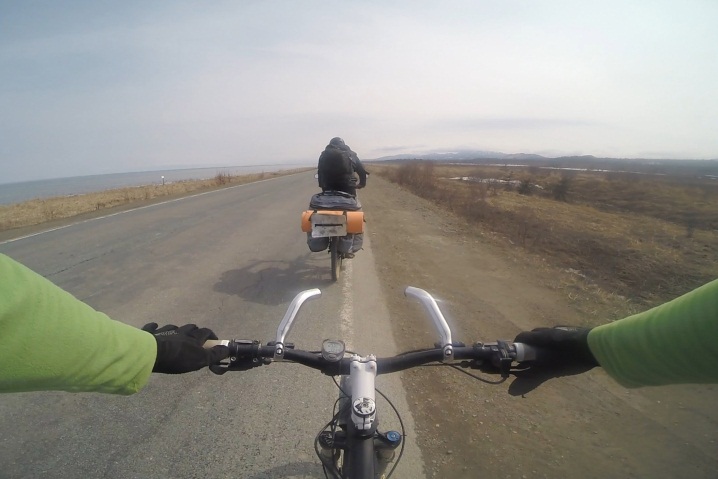 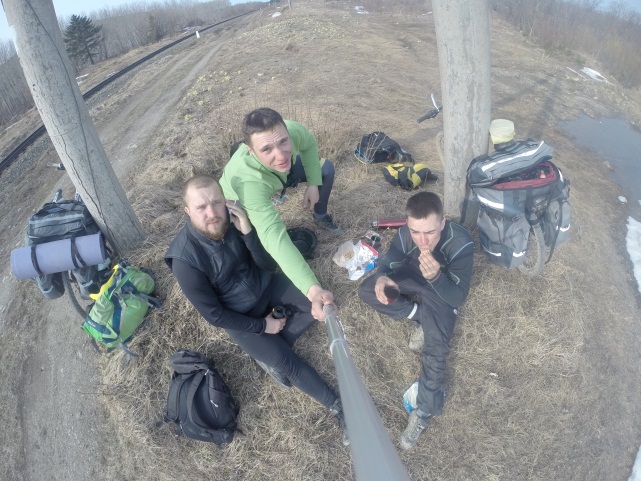 Фото № 23-24. Движение по участку с. Взморье – Южно-Сахалинск. Перекус в с. Фирсово.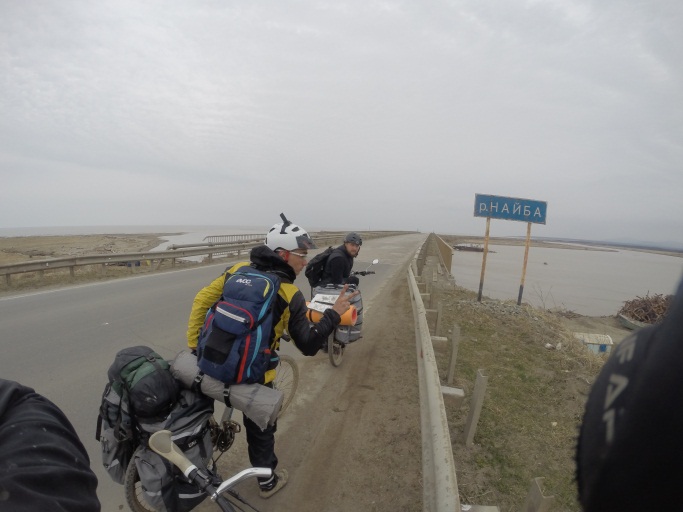 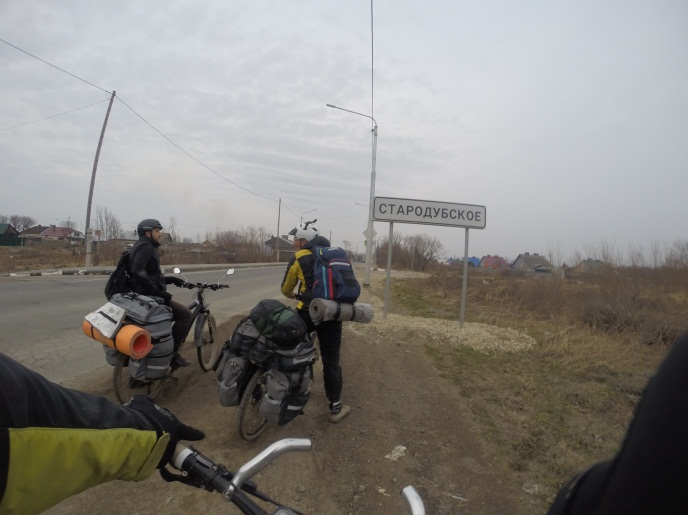 Фото № 25-26. Мост через реку Найбу. Въезд в с. Стародубское.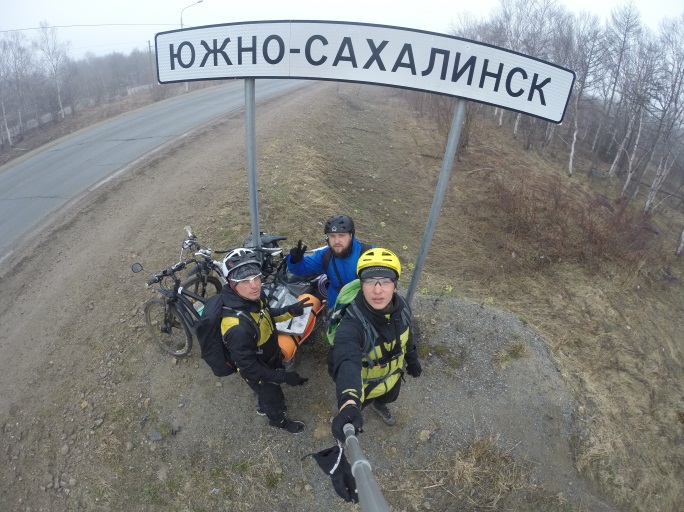 Фото № 27. Финиш маршрута.7. Итоги, выводы, рекомендации1. Пройденный маршрут соответствует 1 (первой) категории сложности.2. Маршрут обладает низкой автономностью, каждый день встречаются магазины, в которых можно пополнить запасы провизии, поэтому при подготовке было решено везти с собой продуктов на 1 день и в дальнейшем пополнять. 3. Так как весь маршрут пролегает по асфальту, целесообразно выбрать более узкую и гладкую резину для колес, чтобы увеличить эффективность и уменьшить энергозатраты.4. Маршрут оченьинтересен в краеведческом отношении, так как содержит большое количество исторических объектов, таких как руины японского храма в г. Макарове, ворота Тори в с. Взморье,  русские и японские памятники войнам павшим в боях второй мировой войны, краеведческие музеи в г. Поронайске и г. Макарове, музей «Южно-Сахалинской наступательной операции», место гибели героя Советского Союза Леонида Смирных в с. Победино, а так же памятник ему в п. Смирных и место захоронения в п. Леонидово. Группа посетила все эти места с целью ближе познакомиться с историей родного края.5. Не все участники маршрута смогли преодолеть его, а именно: Бутина Оксана Сергеевна по причине не полного восстановления после болезни была вынуждена сойти с маршрута, вызвав машину поддержки вс. Новое Макаровского района, а Десятник Светлана Олеговна сошла с маршрута под конец третьего дня на ст. Тихой, также вызвав машину из Южно-Сахалинска.6. Финансовые расходы группы составили порядка 2500/чел, из них 500р ушло на билеты и порядка 100 на транспортировку велосипедов багажным вагоном. 7. Специфика дорожной сети острова делает маршрут достаточно безопасным, потому как машина поддержки может добраться в самую отдаленную точку меньше чем за 5 часов. Вид туризмаКатегория сложностиПротяженность активной части маршрута, кмПродолжительность в дняхПродолжительность в дняхСроки проведенияВид туризмаКатегория сложностиПротяженность активной части маршрута, кмОбщая Ходовых днейСроки проведенияВелосипедныйПервая3675530.04-04.05.16Вид препятствия (наименование)Категория трудностиПротяженность препятствияХарактеристика препятствияПуть и способ прохожденияПротяженное: Участок дороги от п. Победино до г. Поронайска191 кмнабор высот: 201 м
потеря высот: 323 м
ср. уклон подъемов: 3,1%
ср. уклон спусков: 3,5%дор. покрытие: асфальтНа велосипедеПротяженное:Участок дороги от г. Поронайска до г. Макарова175 кмнабор высот: 455 м
потеря высот: 434 м
ср. уклон подъемов: 2,72%
ср. уклон спусков: 2,38%дор. покрытие: асфальтНа велосипедеПротяженное:Участок дороги от г. Макарова до п. Взморье2100 кмнабор высот: 838 м
потеря высот: 840 м
ср. уклон подъемов: 2,51%
ср. уклон спусков: 2,36%дор. покрытие: асфальтНа велосипедеПротяженное:Участок дороги от п. Взморье до г. Южно-Сахалинска1101 кмнабор высот: 526 м
потеря высот: 576 м
ср. крутизна подъемов: 2,23%
ср. крутизна спусков: 1,95%дор. покрытие: асфальтНа велосипеде№Фото участниковФ.И.О.
дата рожденияТуристский опыт1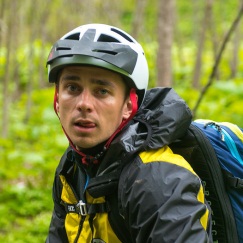 Кононюк Константин Сергеевич
15.11.19912У2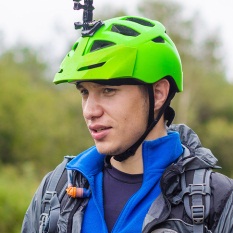 Пыжов Михаил Александрович
24.04.19881Р3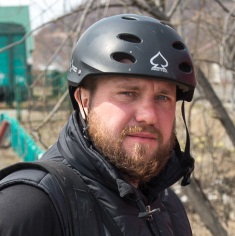 Литвиненко Максим Петрович02.05.1989н/к4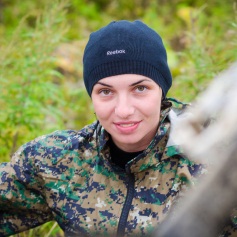 Десятник Светлана Олеговна
06.01.19862У5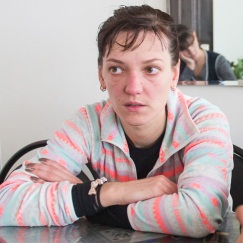 Бутина Оксана Сергеевна08.07.1983н/к6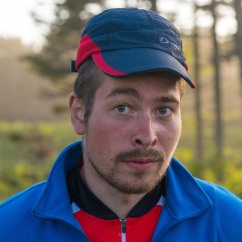 Огурцов Алексей Владимирович09.08.19902УДатыДни путиУчастки маршрутаКм30.041п. Победино - г. Поронайск771.052г. Поронайск - г. Макаров782.053г. Макаров - ст. Тихая823.054ст. Тихая - с. Стародубское784.055с. Стародубское - г. Южно-Сахалинск52ДатыДни путиУчастки маршрутаКм30.041п. Победино - г. Поронайск771.052г. Поронайск - с. Новое292.053с. Новое - ст. Тихая1203.054ст. Тихая - с. Стародубское804.055с. Стародубское - г. Южно-Сахалинск52 